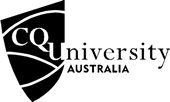 2016 Tuition Fee Schedule – Domestic studentsThis 2016 Tuition Fee Schedule is effective from 1 January 2016 and replaces all Schedules previously issued.  Tuition Fees are reviewed annually and whenever possible published on 1 October each year for the following year.Tuition Fees for each course of enrolment are calculated per unit of credit.  Except where otherwise indicated, examples of “Fee per Course” in the Schedule assume a standard course of 6 units of credit.  Courses may, however, have a unit of credit value different to the standard value – please check the Student Handbook (http://handbook.cqu.edu.au/) for information on units of credit per course.Fees for each course offered by CQUniversity to domestic students are also published in the Cost per Course table at https://www.cqu.edu.au/student-life/student-finances/fees-and-charges/degree-level-students. Students are advised to check the Calendar of Principal Dates in the Student Handbook (http://handbook.cqu.edu.au/) each term for information about the last date to withdraw without financial penalty.  NOTE: These dates apply to ALL STUDENTS (full fee paying students, international students, domestic students, those approved for FEE-HELP assistance, and Commonwealth supported students).CQUniversity policies relevant to the payment of fees include the Collections Policy Procedure, and the Refund and Excess Payments (Credit Balances) Policy and Procedure.  All University policies can be accessed at http://policy.cqu.edu.au/Policy/.Information about Fees and Fee Notices is located at https://www.cqu.edu.au/student-life/student-finances. Fee enquiries from non-students should be directed toE-mail		sat@cqu.edu.auPhone		13 CQUni (13 2786) [+61 7 4930 9000 from outside Australia]Student enquiries about Tuition Fees, Fee Notices and due dates should be directed to:E-mail 		sgc@cqu.edu.auOr contact your Campus administration:DOMESTIC STUDENTS: COURSEWORK AND NON-AWARD*Example only; assumes a standard course of 6 units of credit. DOMESTIC STUDENTS: RESEARCHAPPENDIX ATable 1: High Cost Research Discipline AreasTable 2: High Cost Medical, Dentistry and Veterinary Studies Research Discipline AreasAPPENDIX BCore Postgraduate Business CoursesAPPENDIX CFee Subsidy Table 2016Fee Subsidies apply for students who are domestic students, i.e. Australian citizens, Australian permanent residents, and New Zealand citizens, ANDenrolled in Start University Now (SUN), ANDstudying on-campus at Brisbane, Bundaberg, Gladstone, Mackay, Melbourne, Noosa, Rockhampton or Sydney, or studying by Distance Education, ANDenrolled in undergraduate level courses.*Selected courses only as published on the SUN (Start Uni Now) web site located at https://www.cqu.edu.au/courses-and-programs/study-areas/work-and-study-preparation/sun/what-start-uni-now-sun-courses-can-i-studyBrisbane CampusCQUniversity Australia160 Ann Street  QLD 4000Ph: +61 7 3295 1188
Fax: +61 7 3295 1100
Email: enquiries@bris.cqu.edu.auSydney CampusCQUniversity Australia400 Kent StSydney NSW 2000Ph: +61 2 9324 5000
Fax: +61 2 8295 5988
Email: enquiries@syd.cqu.edu.auMelbourne CampusCQUniversity Australia120 Spencer Street  VIC 3000Ph: +61 3 8662 0555
Fax: +61 3 9639 4800
Email: enquiries@mel.cqu.edu.auAll other campuses, study hubs and centres, and Distance Education (Flex) studentsStudent Governance CentreBuilding 2CQUniversity AustraliaBruce HighwayRockhampton  QLD  4702Phone: 13 CQUni (13 2786)             +61 7 4930 9000Fax:      +61 7 4930 9399E-mail: sgc@cqu.edu.auFULL FEE PAYING DOMESTIC STUDENTS at all locations and those studying by distance education.  Full fee paying students are those students who must pay tuition fees for their enrolment; they do not have a Commonwealth supported place.Domestic students are Australian citizens, Australian permanent residents including permanent humanitarian visa holders, and New Zealand citizens.  Fees are in AUD$ Australian dollars.CareerAcademic Group and/orSpecified courses, programs or discipline areasExample Fee per course*Fee per unit of creditPostgraduateOn Campus and Distance EducationAll except2502417Office of Indigenous Studies1770295Education; Humanities; Visual, Creative and Performing Arts1902317Business, Commerce, Economics, Law and Management; Computing, Information Systems and Information Technology; Maths and StatisticsNOTE: See below and Appendix B for exceptions2202367Core business (see Appendix B)2400400Agriculture and Environment; Allied Health (except Paramedic Science); Dental; Engineering and Engineering Technology; Maintenance and Asset Management; Medical and Veterinary; Project Management; Sciences2796466Power generation and rail engineering3000500UndergraduateOn Campus and Distance EducationAll except3366561Humanities1521253.50Business, Commerce, Economics, Law and Management1597.50266.25Behavioural Science and Social Studies2074.50345.75Education2125.50354.25Languages; Psychology; Visual, Creative and Performing Arts2365.50394.25Built Environment; Computing, Information Systems and Information Technology; Maths and Statistics; Other Health (Health courses not listed elsewhere –also excludes Medical and Dental which are charged at the  All except rate)2415402.50Nursing2548.50424.75Allied Health2707.50451.25Agriculture and Environment3000500Aviation (Example is 12 units of credit)6732561Non AwardOn Campus and Distance EducationSTEPS (CZ01) full fee payingincludes STEPS courses studied in CE90: BIOL40108, CHEM40079, COIT40206, LNGE40049, LNGE40064, MATH40228, MATH40237, MATH40252, PHYS40110, SCIE40018, SKIL40016, SKIL400252070345Language Centre – all campusesFee per weekFee per weekEnglish language program350Fee per attemptIELTS preparation99.00Undergraduate and postgraduate level courses studied on a non-award basis are charged as detailed above for Undergraduate and Postgraduate CareersFULL FEE PAYING DOMESTIC STUDENTS at all locations and those studying by distance education.Fees are in AUD$ Australian dollars.CareerDiscipline AreaFee per annum(full time)Fee per unit of creditResearchHigh Cost (Appendix A, Table 1), All except25440530High Cost Medical, Dentistry and Veterinary Studies (Appendix A, Table 2)27360570Low Cost – all discipline areas other than those listed in Appendix A19200400RSCH30155 Thesis Revisions (Research Higher Degrees)12216254.50RSCH30156 Thesis Revisions (12) (Research Higher Degrees)6108254.50Fee per courseFee per unit of creditDoctor of Professional Studies – CU55 (Example is 8 units of credit)3080385Academic ProgramHigh Cost Research Discipline AreaCA40 Master of Applied ScienceAgriculture, Environment and Related StudiesBiological SciencesChemical SciencesEarth SciencesEngineering and Related TechnologyPhysics and AstronomyCA45 Master of ArtsPsychologyCA63 Master of EngineeringEngineeringCD60 Doctor of PhilosophyComputer EngineeringBusiness and InformaticsCD61 Doctor of PhilosophyCommunication TechnologiesArts, Humanities and EducationCD62 Doctor of PhilosophyAerospace Engineering and TechnologySciences, Engineering and HealthAgriculture, Environment and Related StudiesBiological SciencesChemical SciencesCivil EngineeringEarth SciencesElectrical and Electronic Engineering TechnologyEnvironmental EngineeringFisheries StudiesHuman MovementIndustrial EngineeringManufacturing EngineeringMechanical and Industrial Engineering TechnologyPharmacologyPharmacyPhysics and AstronomyProcess and Resource EngineeringPsychologyCU36 Master of InformaticsComputer EngineeringCU37 Master of CommunicationCommunication TechnologiesCU90 Master of Human Movement ScienceHuman Movement ScienceAcademic ProgramHigh Cost Research Discipline AreaCD62 Doctor of PhilosophyMedical StudiesSciences, Engineering and HealthVeterinary StudiesCQ17 Master of Health ScienceMedical StudiesCourse codeDescriptionACCT20077Accounting for Management Decision MakingBUSN20016Research in BusinessBUSN20017Effective Business CommunicationsECON20039Economics for ManagersFINC20018Managerial FinanceHRMT20028Organisational Change ManagementMGMT20129People and OrganisationsMGMT20130Operations ManagementMGMT20131Organisational Governance and LeadershipMGMT20133Strategic Business ManagementMGMT20134Business Ethics and SustainabilityMGMT20135Critical Thinking and Managerial Decision-MakingMRKT20052Advanced Marketing ManagementSTAT20029Statistics for Managerial Decisions / Statistics for Analytical DecisionsCareerProgramSchedule Fee per 6 unit of credit courseFEE SUBSIDYFee per 6 unit of credit  course after subsidyNon AwardStart University Now (SUN)*Start University Now (SUN)*Start University Now (SUN)*Start University Now (SUN)*6 unit of credit coursesall disciplines1521 - 33661146 - 2991375